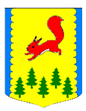 КРАСНОЯРСКИЙ КРАЙПИРОВСКИЙ МУНИЦИПАЛЬНЫЙ ОКРУГПИРОВСКИЙ ОКРУЖНОЙ СОВЕТ ДЕПУТАТОВВ соответствии со статьей 179.4 Бюджетного кодекса Российской Федерации  Пировский окружной Совет депутатов РЕШИЛ:	1.Создать муниципальный дорожный фонд Пировского муниципального округа.	2. Утвердить Порядок формирования и использования муниципального дорожного фонда Пировского муниципального округа.3. Признать утратившим силу Решение Пировского районного Совета депутатов от 10.10.2013 № 46-284р «О создании муниципального дорожного фонда Пировского района».4. Контроль за исполнением настоящего решения возложить на  комиссию по вопросам жизнеобеспечения, благоустройства, сельского и лесного хозяйства.5.  Настоящее решение подлежит официальному опубликованию в газете «Заря» и вступает в силу с 01.01.2021 года.ПОРЯДОКформирования и использования бюджетных ассигнований муниципального дорожного фонда Пировского муниципального  округаОбщие положения.1. Настоящий Порядок формирования и использования бюджетных ассигнований муниципального дорожного фонда Пировского муниципального округа (далее – Дорожный фонд) определяет источники формирования и направления использования средств Дорожного фонда.2. Дорожный фонд – часть средств бюджета Пировского муниципального округа, подлежащая использованию в целях финансового обеспечения дорожной деятельности в отношении автомобильных дорог общего пользования Пировского муниципального округа, а также капитального ремонта (или) ремонта дворовых территорий многоквартирных домов, проездов к дворовым территориям многоквартирных домов населенных пунктов (далее – дорожная деятельность).3. Объем бюджетных ассигнований Дорожного фонда утверждается решением Пировского окружного Совета депутатов о бюджете Пировского муниципального  округа на очередной финансовый год и плановый период в размере не менее суммы прогнозируемого объема доходов, установленных пунктами 5.1 - 5.3. настоящего Порядка. 4. Отдел по обеспечению жизнедеятельности администрации Пировского муниципального округа, осуществляющие функции в области дорожной деятельности, осуществляют ежегодное планирование мероприятий, финансируемых за счет средств Дорожного фонда.Планирование мероприятий, финансируемых за счет средств Дорожного фонда, осуществляется в соответствии с Порядком составления проекта бюджета Пировского муниципального округа на очередной финансовый год и плановый период, утвержденным постановлением администрации Пировского муниципального округа иными нормативными правовыми актами Пировского муниципального округа.Порядок формирования Дорожного фонда.5.Источниками формирования Дорожного фонда являются доходы бюджета Пировского муниципального округа от:5.1. Акцизов на автомобильный бензин, прямогонный бензин, дизельное топливо, моторные масла для дизельных и (или) карбюраторных (инжекторных) двигателей, производимые на территории Российской Федерации, подлежащих зачислению в бюджет Пировского муниципального округа.5.2. Межбюджетных трансфертов из бюджетов другого уровня бюджетной системы Российской Федерации, предусмотренных на финансовое обеспечение дорожной деятельности.5.3. Безвозмездных поступлений от физических и юридических лиц на финансовое обеспечение дорожной деятельности, в том числе добровольных пожертвований.5.4. Денежных средств, поступающих в бюджета Пировского муниципального округа от уплаты неустоек (штрафов и пеней), а также от возмещения убытков муниципального заказчика, взысканных в установленном порядке в связи с нарушением исполнителем (подрядчиком) условий муниципального контракта или иных договоров, финансируемых за счет средств дорожного фонда, или в связи с уклонением от заключения таких контрактов или иных договоров;       5.5.  Государственной пошлины за выдачу специального разрешения на движение транспортного средства, осуществляющего перевозки, тяжеловесных и (или) крупногабаритных грузов по автомобильным дорогам местного значения;6. В случае если объем бюджетных ассигнований Дорожного фонда, утвержденный решением Пировского окружного Совета депутатов о бюджете на очередной финансовый год и плановый период, превышает  сумму прогнозируемого объема доходов, установленных пунктами 5.1 - 5.3. настоящего Порядка, финансирование расходов, предусмотренных Дорожным фондом, осуществляется  за счет иных налоговых и неналоговых доходов бюджета Пировского муниципального округа, утвержденных решением окружного Совета депутатов  о бюджете.7. Бюджетные ассигнования Дорожного фонда, не использованные в текущем финансовом году, направляются на увеличение бюджетных ассигнований муниципального дорожного фонда в очередном финансовом году.Порядок использования бюджетных ассигнований Дорожного фонда.8. Бюджетные ассигнования Дорожного фонда направляются на финансирование следующих расходов, предусмотренных  муниципальными программами (подпрограммами) Пировского муниципального округа или по не программным направлениям расходов бюджета, в соответствии со Сводной бюджетной росписью бюджета Пировского муниципального округа:8.1. Содержание автомобильных дорог общего пользования Пировского муниципального округа и искусственных сооружений на них, в том числе расходов на их паспортизацию, организацию и обеспечение безопасности дорожного движения.8.2. Капитальный ремонт и (или) ремонт автомобильных дорог общего пользования Пировского муниципального округа и искусственных сооружений на них (включая проектирование соответствующих работ и проведение необходимых экспертиз).8.3. Проектирование, строительство, реконструкцию автомобильных дорог общего пользования Пировского муниципального округа и искусственных сооружений на них (включая расходы на разработку документации по планировке территории в целях размещения автомобильных дорог, инженерные изыскания, разработку проектной документации, проведение необходимых государственных экспертиз, выкуп земельных участков и подготовку территории строительства).8.4. Капитальный ремонт и (или) ремонт дворовых территорий многоквартирных домов, проездов к дворовым территориям многоквартирных домов населенных пунктов Пировского муниципального округа.8.5. Обеспечение мероприятий по безопасности дорожного движения на территории Пировского муниципального округа.8.6. Формирование резерва средств на проведение мероприятий по предупреждению чрезвычайных ситуаций и ликвидации последствий стихийных бедствий и других чрезвычайных ситуаций, связанных с дорожной деятельностью в отношении автомобильных дорог общего пользования Пировского муниципального округа.8.7. Приобретение и устройство объектов дорожного хозяйства, приобретение дорожной, строительной и иной специализированной техники.8.8. Иных расходов, связанных с финансовым обеспечением дорожной деятельности в отношении автомобильных дорог Пировского муниципального округа, а также капитального ремонта и ремонта дворовых территорий многоквартирных домов, проездов к дворовым территориям многоквартирных домов населенных пунктов Пировского муниципального округа.Контроль за использованием средств Дорожного фонда.9. Контроль за использованием средств Дорожного фонда осуществляется в порядке, установленном законодательством Российской Федерации и муниципальными правовыми актами Пировского муниципального  округа.10. Финансовое управление администрации Пировского муниципального округа ежеквартально формирует и представляет в Пировский окружной Совет депутатов  округа отчет об использовании средств Дорожного фонда за 1 квартал, полугодие, 9 месяцев и финансовый год по форме, согласно приложению к настоящему Порядку.Отчет об использовании средств Дорожного фонда за отчетный финансовый год представляется в окружной Совет депутатов одновременно с внесением годового отчета об исполнении бюджета Пировского муниципального округа.Заключительные положения.11. Средства Дорожного фонда, не использованные в текущем финансовом году, направляются на увеличение бюджетных ассигнований Дорожного фонда в очередной финансовом году в составе переходящих остатков средств бюджета Пировского муниципального округа на начало очередного финансового года в порядке, установленном законодательством."Отчет об использовании средств Дорожного фонда Пировского муниципального округа за _______________________________________                                        (квартал, полугодие, 9 месяцев, год)      			РЕШЕНИЕРЕШЕНИЕРЕШЕНИЕ26.11.2020         с. Пировское      № 5-35р № 5-35рО создании муниципального дорожного фонда Пировского муниципального округа и утверждении порядка формирования и использования муниципального дорожного фондаПредседатель Пировского окружного Совета депутатов___________Г.И. Костыгина                           Глава Пировского                          муниципального округа                         ____________А.И. Евсеев             Приложениек Порядку формирования и использования бюджетных ассигнований муниципального дорожного фонда Пировского муниципального округа		Наименование показателей№ строкиПредусмотрено на ________год, тыс. руб. Поступило  за _____________(квартал, полугодие, 9 месяцев, год), тыс. руб. 12341. Источники формирования Дорожного фонда1. Источники формирования Дорожного фонда1. Источники формирования Дорожного фонда1. Источники формирования Дорожного фондаВсего источников формирования Дорожного фонда  (сумма строк 02 -06), в том числе:01Остаток бюджетных ассигнований Дорожного фонда на 1 января текущего финансового года02Акцизы на автомобильный бензин, прямогонный бензин, дизельное топливо, моторные масла для дизельных и (или) карбюраторных (инжекторных) двигателей, производимые на территории Российской Федерации, подлежащие зачислению в бюджет Пировского муниципального округа03Межбюджетные трансферты из бюджетов другого уровня бюджетной системы Российской Федерации, предусмотренные на финансовое обеспечение дорожной деятельности (расшифровать)04Безвозмездные поступления от физических и юридических лиц на финансовое обеспечение дорожной деятельности, в том числе добровольные пожертвования (расшифровать)05Денежных средств, поступающих в бюджета Пировского муниципального округа от уплаты неустоек (штрафов и пеней), а также от возмещения убытков муниципального заказчика, взысканных в установленном порядке в связи с нарушением исполнителем (подрядчиком) условий муниципального контракта или иных договоров, финансируемых за счет средств дорожного фонда, или в связи с уклонением от заключения таких контрактов или иных договоров; 06Государственной пошлины за выдачу специального разрешения на движение транспортного средства, осуществляющего перевозки, тяжеловесных и (или) крупногабаритных грузов по автомобильным дорогам местного значения07Иные налоговые и неналоговые доходы бюджета Пировского муниципального округа, утвержденные решением Пировского окружного Совета депутатов  о бюджете082. Использование бюджетных ассигнований Дорожного фонда2. Использование бюджетных ассигнований Дорожного фонда2. Использование бюджетных ассигнований Дорожного фонда2. Использование бюджетных ассигнований Дорожного фондаНаименование показателей№ строкиПредусмотрено на ________год, тыс. руб. Профинансировано  за _____________(квартал, полугодие, 9 месяцев, год), тыс. руб. 1234Всего ассигнований (сумма строк 01-09 )01Содержание автомобильных дорог общего пользования Пировского муниципального округа и искусственных сооружений на них, а том числе расходов на их паспортизацию, организацию и обеспечение безопасности дорожного движения02Капитальный ремонт и (или) ремонт автомобильных дорог общего пользования Пировского муниципального округа и искусственных сооружений на них (включая проектирование соответствующих работ и проведение необходимых экспертиз)03Проектирование, строительство, реконструкцию автомобильных дорог общего пользования Пировского муниципального округа и искусственных сооружений на них (включая расходы на разработку документации по планировке территории в целях размещения автомобильных дорог, инженерные изыскания, разработку проектной документации, проведение необходимых государственных экспертиз, выкуп земельных участков и подготовку территории строительства)04Капитальный ремонт и (или) ремонт дворовых территорий многоквартирных домов, проездов к дворовым территориям многоквартирных домов населенных пунктов Пировского муниципального округа05Обеспечение мероприятий по безопасности дорожного движения на территории  округа06Формирование резерва средств на проведение мероприятий по предупреждению чрезвычайных ситуаций и ликвидации последствий стихийных бедствий и других чрезвычайных ситуаций, связанных с дорожной деятельностью в отношении автомобильных дорог общего пользования Пировского муниципального округа07Приобретение и устройство объектов дорожного хозяйства, приобретение дорожной, строительной и иной специализированной техники08Иные расходы, связанные с финансовым обеспечением дорожной деятельности в отношении автомобильных дорог Пировского муниципального округа, а также капитального ремонта и ремонта дворовых территорий многоквартирных домов, проездов к дворовым территориям многоквартирных домов населенных пунктов Пировского муниципального округа09Остаток средств Дорожного фонда за отчетный год (заполняется в отчете за год)10